ИЗМЕНЕ КОНКУРСНЕ ДОКУМЕНТАЦИЈЕЗа јавну набавка услуга - оглашавање  и информисање јавности, редни број 1-02-4047-48/19, Комисија за јавну набавку у року предвиђеном за достављање понуда,  у складу са чланом 63. став 1.  Закона о јавним набавкама („Сл. гласник РС” бр. 124/12, 14/15 и 68/15), у вези јавног позива за достављање понуда у отвореном поступку, свим заинтересованим лицима која су преузела конкурсну документацију, достављаО Д Л У К Уо измени конкурсне документацијеМења се Конкурсна документација за јавну набавку услуга - оглашавање  и информисање јавности, редни број 1-02-4047-48/19, на следећи начин:Мења се Одељак 2. Техничке спецификације, тако што се у оквиру наслова  Oглашавање у штампаним издањима, у оквиру прве тачке, текст у загради „1 цела страна (у боји или црно бела)“ замењује текстом „1/2 стране (црно бела)“;Мења се Одељак 6. Образац понуде, тако што се у оквиру табеле, под насловом ОГЛАШАВАЊЕ У ШТАМПАНИМ ИЗДАЊИМА, под ред. бр. 1, опис услуге Оглас - „1 цела страна (у боји или црно бела)“ замењује текстом „1/2 стране (црно бела)“;Мења се Одељак 7. Образац структуре понуђене цене са упутством како да се попуни,  тако што се у оквиру табеле, под насловом ОГЛАШАВАЊЕ У ШТАМПАНИМ ИЗДАЊИМА, под ред. бр. 1, опис услуге Оглас - „1 цела страна (у боји или црно бела)“ замењује текстом „1/2 стране (црно бела)“. У осталом делу Конкурсна документација остаје неропомењена  Доставити:портал УЈНинтернет страница наручиоца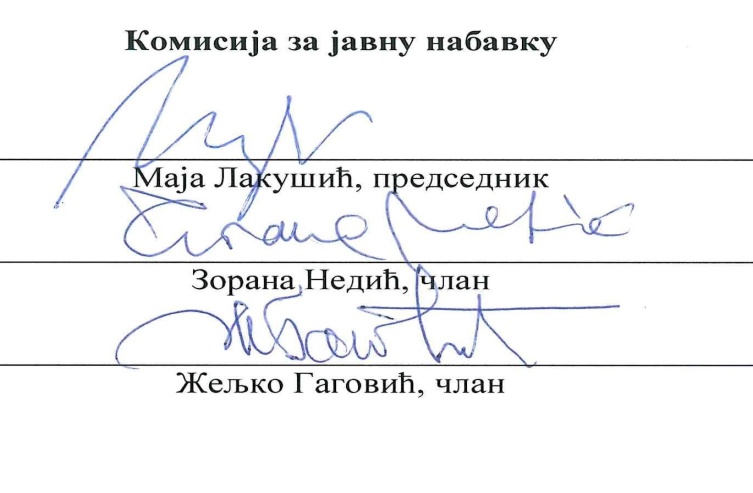 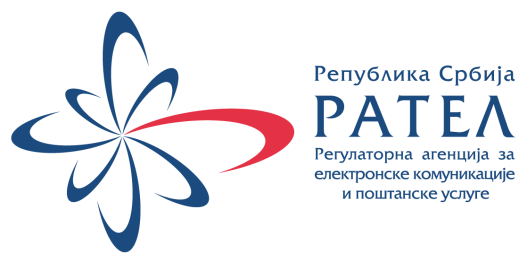 ИЗМЕЊЕНИ ДЕЛОВИКОНКУРСНЕ ДОКУМЕНТАЦИЈЕза јавну набавку услуга –ОГЛАШАВАЊЕ И ИНФОМИСАЊЕ ЈАВНОСТИза потребе Регулаторнe агенцијe за електронске комуникације и поштанске услугепоступак јавне набавке мале вредности редни број 1-02-4047-48/19 2. ТЕХНИЧКЕ СПЕЦИФИКАЦИЈЕПредмет јавне набавке су услуге објављивања информативних огласа, тендера, конкурса и читуља на комерцијалним и редакцијским странама у дневним листовима који се продаје на територији целе Републике Србије по захтевима Наручиоца. Услуге закупа медијског простора као што су: оглашавања на друштвеној мрежи Facebook, Google оглашавање, као и Youtube оглашавање. Предметна услуга се набавља за период од годину дана, односно до утрошка уговорене вредности (шта пре наступи), уз достављање месечних извештајa о извршеним услугама.Oглашавање у штампаним издањима1/2 стране (црно бела) у дневним новинама на странама које одговарају садржају огласног простора за територију Републике Србије, по избору Наручиоца.Плаћене медијске текстуалне објаве,Читуља: II/67 мм, до 35 карактераOглашавање у медијском простору друштвених мрежаЗакуп медијског простора  на друштвеној мрежи Facebook, од 7000 до 10000 кликова и  до 2 милиона импресија /приказа огласа/ у трајању кампања до 60 дана. Извршилац обезбеђује комплетан садржај, текстуални и визуални, како за медијску кампању тако и за редовну, континуирану комуникацију на Facebook-у. Наручилац одређује теме за комуникацију и циљеве оглашавања по свакој кампањи;Закуп медијског простора на претраживачу Google - дисплej оглашавање од 3250 до 4000 кликова и до 1 600 000 импресија /приказа огласа/ до 60 дана.Наручилац одређује теме за комуникацију и циљеве оглашавања;Youtube оглашавање- са циљем веће видљивости и прегледа видео садржаја, од 100 до 300 прегледа по видеу.Изабрани понуђач, односно Извршилац је у обавези да припрема огласе за објаве.Изабрани понуђач, односно Извршилац је у обавези да врши анализе огласних кампања месечно и доставља их Наручиоцу, најкасније до десетог у месецу за преходни месец.Страна 6 од 35Подносим следећу ПОНУДУ зајавну набавку услугa - ОГЛАШАВАЊE И ИНФОРМИСАЊЕ ЈАВНОСТИНапомена 1: РАТЕЛ планира континуирано присуство на друштвеним мрежама како у смислу медијске промоције (закупа медијског простора) тако и у смислу континуиране комуникације. Извршилац је у обавези да креира комплетан садржај текстуално и визуално, као и да управља комуникацијом (праћење, одговорикорисницима, упућивање на конкретне садржаје, координисање питања и одговора ка службама РАТЕЛ-а и друго, укључујући и све видове кризних комуникација). Стога је потребно да јединичне цене садрже и све овде наведене послове извршиоца.Страна 21 од 35 7. ОБРАЗАЦ СТРУКТУРЕ ПОНУЂЕНЕ ЦЕНЕ      СА УПУТСТВОМ КАКО ДА СЕ ПОПУНИ На основу члана 61. Закона о јавним набавкама („Службени гласник РС", број 124/2012, 14/15 и 68/15), члана 6. Правилника о обавезним елементима конкурсне документације у поступцима јавних набавки и начину испуњености услова („Сл. гласник РС“ бр. 29/13 , 104/13 и 86/15), Наручилац је припремио: Образац структуре ценаСтрана 23 од 35Р.бр.Опис услугеЈединица мереОквирнаколичинаЈединичнаценабез ПДВ(РСД / EUR)Укупнобез ПДВ( РСД / EUR  )123456=4x5ОГЛАШАВАЊЕ У ШТАМПАНИМ ИЗДАЊИМАОГЛАШАВАЊЕ У ШТАМПАНИМ ИЗДАЊИМАОГЛАШАВАЊЕ У ШТАМПАНИМ ИЗДАЊИМА1.Oглас – 1/2 странe (црно бела) у дневним новинама на странама које одговарају садржају огласног простора за територију Републике Србије,по избору Наручиоца.оглас52.Плаћене медијске текстуалне објаве текст203.Читуља: II/67 мм, до 35 карактерачитуља2ОГЛАШАВАЊЕ У ИНТЕРНЕТ МЕДИЈСКОМ ПРОСТОРУОГЛАШАВАЊЕ У ИНТЕРНЕТ МЕДИЈСКОМ ПРОСТОРУОГЛАШАВАЊЕ У ИНТЕРНЕТ МЕДИЈСКОМ ПРОСТОРУ4.Закуп медијског простора  на друштвеној мрежи Facebook, од 7000 до 10000 кликова и  до 2 милиона импресија /приказа огласа/ у трајању кампања до 60 дана. Извршилац обезбеђује комплетан садржај, текстуални и визуални, како за медијску кампању тако и за редовну, континуирану комуникацију на Facebook-у. Наручилац одређује теме за комуникацију и циљеве оглашавања по свакој кампањи.месечни закуп65.Закуп медијског простора на претраживачу google - дисплej оглашавање од 3250 до 4000 кликова и до 1 600 000 импресија /приказа огласа/ до 60 дана.месечни закуп56.You tube оглашавање- са циљем веће видљивости и прегледа видео садржаја, од 100 до 300 прегледа по видеу.месечни закуп4УКУПНА ЦЕНА БЕЗ ПДВ (1+2+3+4+5+6)  ( РСД / EUR  )УКУПНО ПДВ (......... %)  ( РСД / EUR  )УКУПНА ЦЕНА СА ПДВ  ( РСД / EUR  )Р.бр.Опис услугеЈединица мереОквирнаколичинаЈединичнаценабез ПДВ(РСД / EUR)Укупнобез ПДВ(РСД/EUR)УкупноПДВ(РСД/EUR)Укупноса ПДВ(РСД/EUR)123456=4x578=6+7ОГЛАШАВАЊЕ У ШТАМПАНИМ ИЗДАЊИМАОГЛАШАВАЊЕ У ШТАМПАНИМ ИЗДАЊИМАОГЛАШАВАЊЕ У ШТАМПАНИМ ИЗДАЊИМАОГЛАШАВАЊЕ У ШТАМПАНИМ ИЗДАЊИМАОГЛАШАВАЊЕ У ШТАМПАНИМ ИЗДАЊИМАОГЛАШАВАЊЕ У ШТАМПАНИМ ИЗДАЊИМАОГЛАШАВАЊЕ У ШТАМПАНИМ ИЗДАЊИМАОГЛАШАВАЊЕ У ШТАМПАНИМ ИЗДАЊИМА1.Oглас – 1/2 странe (црно бела) у дневним новинама на странама које одговарају садржају огласног простора за територију Републике Србије,по избору Наручиоца.оглас52.Плаћене медијске текстуалне објаве текст203.Читуља: II/67 мм, до 35 карактерачитуља2ОГЛАШАВАЊЕ У ИНТЕРНЕТ МЕДИЈСКОМ ПРОСТОРУОГЛАШАВАЊЕ У ИНТЕРНЕТ МЕДИЈСКОМ ПРОСТОРУОГЛАШАВАЊЕ У ИНТЕРНЕТ МЕДИЈСКОМ ПРОСТОРУОГЛАШАВАЊЕ У ИНТЕРНЕТ МЕДИЈСКОМ ПРОСТОРУОГЛАШАВАЊЕ У ИНТЕРНЕТ МЕДИЈСКОМ ПРОСТОРУОГЛАШАВАЊЕ У ИНТЕРНЕТ МЕДИЈСКОМ ПРОСТОРУОГЛАШАВАЊЕ У ИНТЕРНЕТ МЕДИЈСКОМ ПРОСТОРУОГЛАШАВАЊЕ У ИНТЕРНЕТ МЕДИЈСКОМ ПРОСТОРУ4.Закуп медијског простора  на друштвеној мрежи Facebook, од 7000 до 10000 кликова и  до 2 милиона импресија /приказа огласа/ у трајању кампања до 60 дана. Извршилац обезбеђује комплетан садржај, текстуални и визуални, како за медијску кампању тако и за редовну, континуирану комуникацију на Facebook-у. Наручилац одређује теме за комуникацију и циљеве оглашавања по свакој кампањи.месечни закуп65.Закуп медијског простора на претраживачу google - дисплej оглашавање од 3250 до 4000 кликова и до 1 600 000 импресија /приказа огласа/ до 60 дана.месечни закуп56.You tube оглашавање- са циљем веће видљивости и прегледа видео садржаја, од 100 до 300 прегледа по видеу.месечни закуп4УКУПНА ЦЕНА БЕЗ ПДВ (1+2+3+4+5+6)  ( РСД / EUR  )УКУПНО ПДВ (......... %)  ( РСД / EUR  )УКУПНА ЦЕНА СА ПДВ 